NB-IOT 物联网水表使用手册版本 V0.1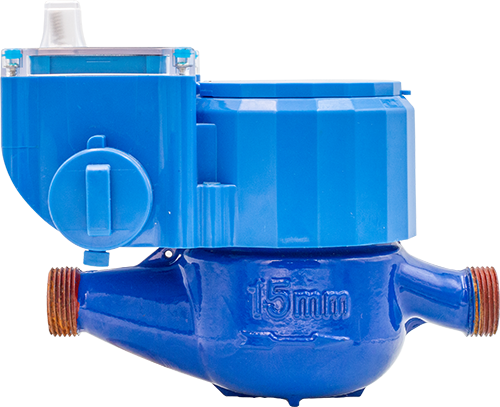 产品通信优势和特点NB-IOT物联网水表采用最新LPWAN（低功耗广域物联网）的NBIoT 技术，其具有功耗低，连接数量大、低时延，网络覆盖广等特点。所采用的技术更是解决了原有无线产品的在距离、中继、网关路由器以及能耗上的痛点和瓶颈。安全性高，基于3GPP 的运营商网络，链路通信安全度高；覆盖率强，覆盖距离高达5 公里，信号灵敏度+20db，能够多穿透3 堵墙，信号可穿透到地下室；连接数量大，具备支撑海量连接的能力，NB-IoT 一个扇区能够支持10 万个连接；低时延，网络耦合时间低于10 秒以内；安装简便，即装即用，无需额外部署；功耗低，电池供电（3-6 年），无需单独供电；节约成本，基于 NB-IoT 的监控设备成本较低，得到了良好的社会效益。本产品网络部署方案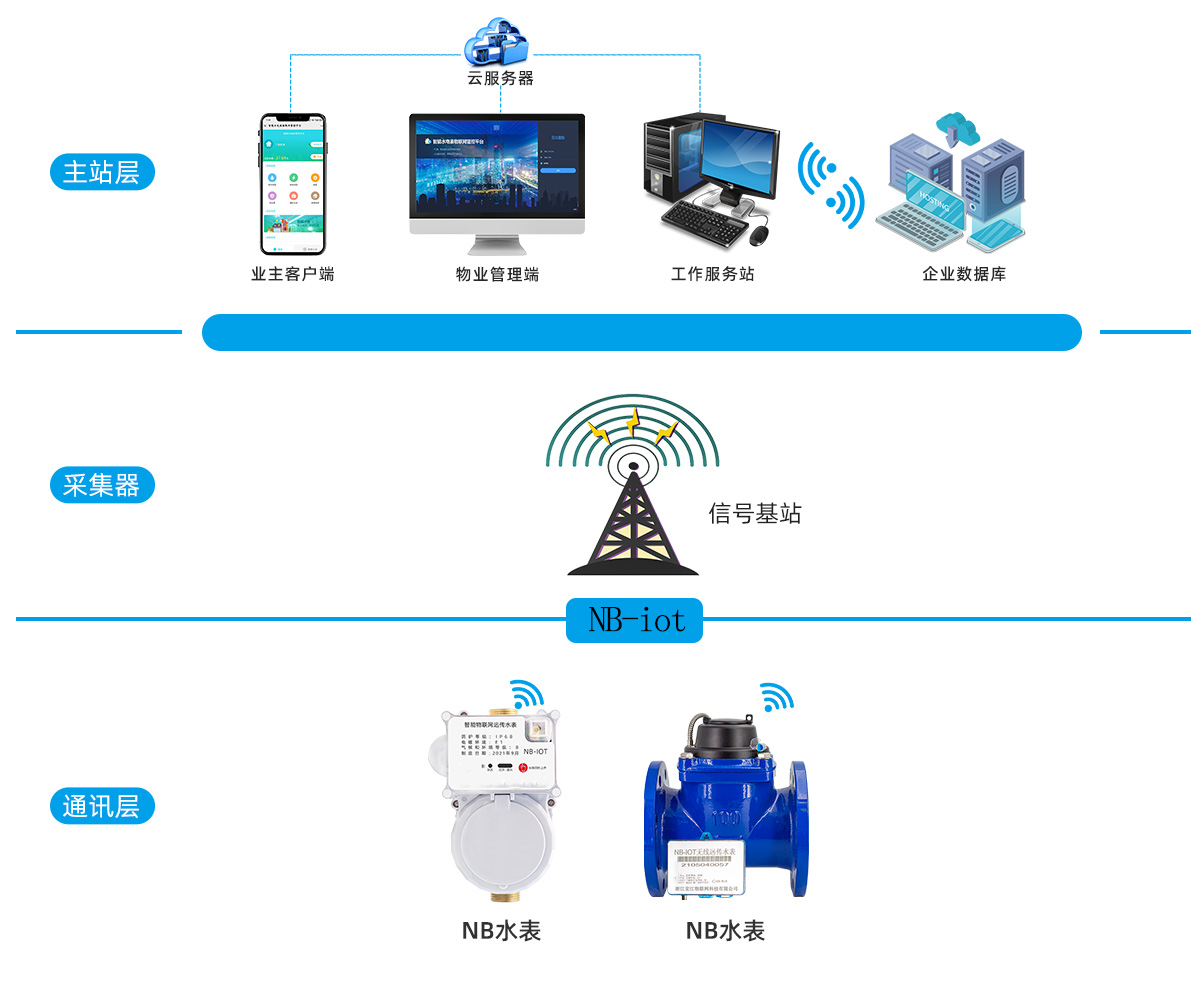 NB 水表的优势和特点用户可以用在微信上将自己的水表设备与自己的手机号码绑定，从而及时查询水表的计量信息。用户手机可以通过关注智能水电表物联网管控云平台微信服务号，来管理自己的设备，如绑定手机号、测试设备工作状态、以及获取各类帮助等。水表具备定时数据冻结功能，利用冻结的数据可实现DMA区域管网漏损分析。产品技术参数规格水表执行标准《封闭管道中水流量的测量饮用冷水和热水水表》GB/T 778---2007《饮用水冷水水表安全规则》CJ 266---2008《冷水水表检定规程》JJG 162---2009《住宅远传抄表系统》JG/T 162---2009《户用计量仪表数据传输技术条件》CJ/T 188---2004《电子直读式水表》CJ/T 383---2011《电子远传水表》CJ/T224---2012接口螺纹、接管长度、接管螺纹应符合 GB/T7306 的规定。接管、连接螺母为球墨铸铁，符合 CJ266-2008 标准要求。罩子：锻造铅黄铜（ZCuZn40Pb2）或符合 GB/T1176 标准的不锈钢材质；表玻璃：钢化玻璃，符合 JB/T8480 标准；表壳：球墨铸铁、铸造黄铜（ZcuZn40Pb2）,可选连接螺母：球墨铸铁，符合 GB/T1176 标准；管接头：球墨铸铁，符合 GB/T1176 标准；LXS 型水表参数水表尺寸参数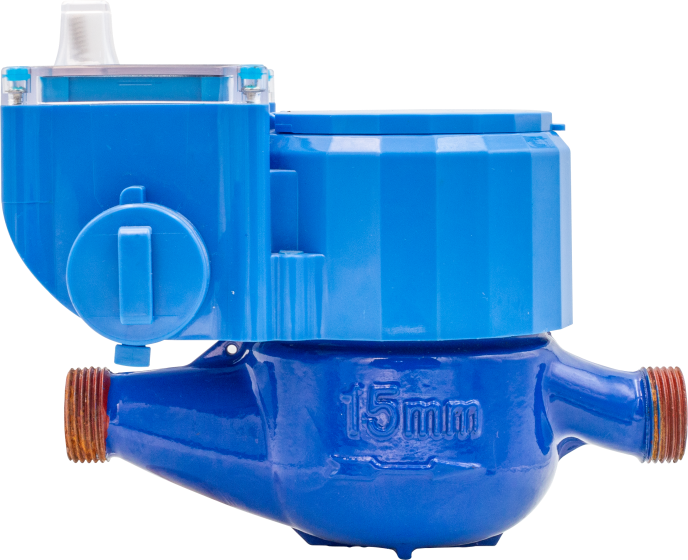 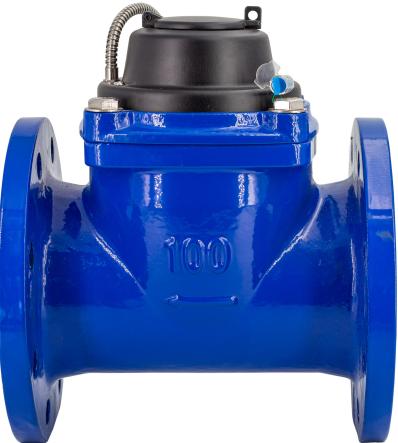 大口径水表尺寸参数 电池技术参数 安装与使用注意事项1、 用户选择水表的口径应根据安装管道的流量大小而定。2、 水表的安装位置要避免曝晒、冰冻、污染和水淹，且方便拆装。在有冰冻 期间，除将水表和水管包扎外，不用时将水表进水端阀门关闭，出水端放 水阀和水龙头打开，可防止水表因冰冻膨胀而损坏。3、 为了水表的计量准确， 表体上箭头方向与水流方向必须一致，水表必须水 平安装，使字面朝上，管道出口端（水龙头）应高于水表。4、 装表前，务必应先将管道内砂石、泥沙、麻丝等杂物冲洗干净，以免造成 水表故障。5、 装表时，在表前加装控制阀门，便于拆卸，维修水表时关闭表前阀门。6、 水表不应直接与管道连接，水表与管道间应通过连接管、密封垫圈、连接 螺母连接，拆装时，切不可用力硬扳，以免扭坏表壳。7、 当水表出现故障时，不可自行拆卸，应请自来水公司专业技术人员维修。注： 本公司保留在不事先通知的情况下对产品进行改进的权利， 并对产品性能说明保留最终 解释权。产品型号产品型号产品型号产品型号LXS 无线远传水表LXS 无线远传水表LXS 无线远传水表LXS 无线远传水表LXS 无线远传水表LXS 无线远传水表LXS 无线远传水表LXS 无线远传水表LXS 无线远传水表LXS 无线远传水表基表材质基表材质基表材质基表材质铜/球墨铸铁/工程塑料（以实物为准）铜/球墨铸铁/工程塑料（以实物为准）铜/球墨铸铁/工程塑料（以实物为准）铜/球墨铸铁/工程塑料（以实物为准）铜/球墨铸铁/工程塑料（以实物为准）铜/球墨铸铁/工程塑料（以实物为准）铜/球墨铸铁/工程塑料（以实物为准）铜/球墨铸铁/工程塑料（以实物为准）铜/球墨铸铁/工程塑料（以实物为准）铜/球墨铸铁/工程塑料（以实物为准）铜/球墨铸铁/工程塑料（以实物为准）铜/球墨铸铁/工程塑料（以实物为准）公称口径（mm）公称口径（mm）公称口径（mm）公称口径（mm）1515152020202525常用流量 Q3  （m3/h）常用流量 Q3  （m3/h）常用流量 Q3  （m3/h）常用流量 Q3  （m3/h）2.52.52.54.04.04.04.04.0Q3/Q1Q3/Q1Q3/Q1Q3/Q180/100/125/16080/100/125/16080/100/125/16080/100/125/16080/100/125/16080/100/125/16080/100/125/160压力损失等级压力损失等级压力损失等级压力损失等级p63p63p63p63p63p63p63p63水压等级水压等级水压等级水压等级MAP10MAP10MAP10MAP10MAP10水表类型水表类型水表类型水表类型冷水表冷水表冷水表冷水表冷水表温度等级温度等级温度等级温度等级T30T30T30流动剖面敏感度等级流动剖面敏感度等级流动剖面敏感度等级流动剖面敏感度等级流动剖面敏感度等级U10/D5U10/D5U10/D5U10/D5气候和机械环境条件等级气候和机械环境条件等级气候和机械环境条件等级气候和机械环境条件等级气候和机械环境条件等级CCC电磁兼容性等级电磁兼容性等级电磁兼容性等级电磁兼容性等级电磁兼容性等级E1E1E1安装方式安装方式安装方式安装方式水平水平水平电源供电方式电源供电方式电源供电方式电源供电方式DC 3.6V 锂电池DC 3.6V 锂电池DC 3.6V 锂电池DC 3.6V 锂电池DC 3.6V 锂电池DC 3.6V 锂电池DC 3.6V 锂电池数据通讯方式数据通讯方式数据通讯方式数据通讯方式NB-IOTNB-IOTNB-IOTNB-IOT静态工作电流静态工作电流静态工作电流静态工作电流≤40μA≤40μA≤40μA≤40μA3. 水表流量参数3. 水表流量参数3. 水表流量参数3. 水表流量参数3. 水表流量参数3. 水表流量参数公称口径（mm)公称口径（mm)过载流量过载流量过载流量常用流量常用流量常用流量分界流量分界流量分界流量最小流量最小流量最小流量最小流量公称口径（mm)公称口径（mm)(m³/h)(m³/h)(m³/h)（m³/h)（m³/h)（m³/h)(m³/h)(m³/h)(m³/h)(m³/h)(m³/h)(m³/h)(m³/h)(m³/h)(m³/h)(m³/h)（m³/h)（m³/h)（m³/h)(m³/h)(m³/h)(m³/h)(m³/h)(m³/h)(m³/h)(m³/h)DN15DN153.152.52.50.050.003150.003150.003150.00315DN20DN205.04.04.00.080.050.05DN25DN255.04.04.00.080.050.05DN32DN3212.510100.20.1250.125DN40DN402016160.320.20.2口径接口类型裸表长水表两端增加接管后的长度螺纹 D重量（约kg）口径接口类型裸表长水表两端增加接管后的长度高度宽度螺纹 D重量（约kg）DN15螺纹165mm175mm147mm108mmG3/4b1.5DN20螺纹195mm207mm150mm108mmG1B1.9DN25螺纹226mm238mm154mm108mmG1(1/4)B2.5DN32螺纹230mm243mm157mm108mmG1(1/2)B2.8DN40螺纹245mm258mm160mm120mmG2B4.5公称口径水表尺寸mm（毫米）水表尺寸mm（毫米）水表尺寸mm（毫米）水表尺寸mm（毫米）参考重量(kg)公称口径Q3/Q1L1H法兰外径参考重量(kg)DN50旋翼式法兰8027521016510.6DN50（可拆）8020023616510.6DN65（不可拆）8021814511.6DN65（可拆）8020023618511.6DN808022028020016.3DN1008024029022017.8DN1258025031025021.6DN1508030032028531.5DN2008035036534046DN3008040043441098DN40080500459515199DN50080600590620320电池名称锂-亚硫酰氯电池型号ER26500标称容量8000mAh工作温度0℃ ~+65℃通过认证SCS 认证执行指令欧盟 ROSH 指令电池尺寸Φ26.5×50.5(mm)